Table 4-2 Precinct Setbacks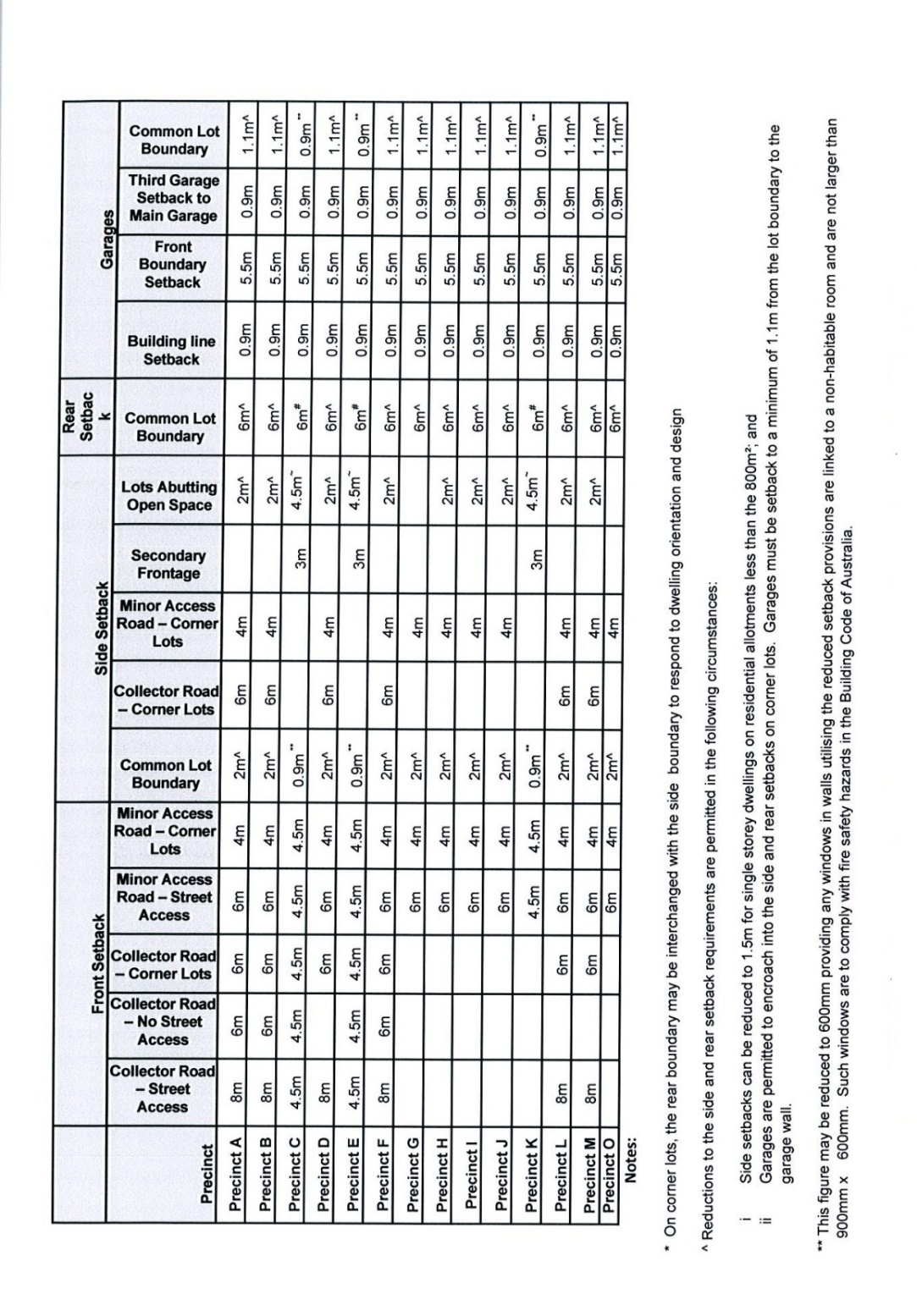 Camden Local Environmental Plan 2010 - All BuildingsCamden Local Environmental Plan 2010 - All BuildingsCamden Local Environmental Plan 2010 - All BuildingsCamden Local Environmental Plan 2010 - All BuildingsClauseStandardAssessmentCompliance?4.3Height of BuildingsCamden Development Control Plan 2019 - Dwelling HousesCamden Development Control Plan 2019 - Dwelling HousesCamden Development Control Plan 2019 - Dwelling HousesCamden Development Control Plan 2019 - Dwelling Houses*Asterisks denote Harrington Grove specific controls (refer to Schedule 4)*Asterisks denote Harrington Grove specific controls (refer to Schedule 4)*Asterisks denote Harrington Grove specific controls (refer to Schedule 4)*Asterisks denote Harrington Grove specific controls (refer to Schedule 4)Precinct specific controls may vary these general controls and must be considered (refer to Schedule 4)Precinct specific controls may vary these general controls and must be considered (refer to Schedule 4)Precinct specific controls may vary these general controls and must be considered (refer to Schedule 4)Precinct specific controls may vary these general controls and must be considered (refer to Schedule 4)SectionControlAssessmentCompliance?4.2.1Site AnalysisA site analysis plan must be provided4.2.2Cut and Fill≤1m cut and fill4.2.2Cut and FillFill >300mm within 1m of a boundary contained by a drop edge beam4.2.2Cut and FillDrop edge beam ≤1m above existing ground level4.2.2Cut and FillRetaining walls and associated infrastructure must be contained within property boundaries4.2.2Cut and FillHeight of voids ≤3m (refer to Figure 4-1)4.2.3Streetscape and Architectural DesignPrimary street facade must incorporate ≥2 design features4.2.3Streetscape and Architectural DesignFront facade to feature ≥1 ground floor habitable room with a window facing the street4.2.3Streetscape and Architectural DesignSecondary street facade must incorporate ≥2 design features4.2.3Streetscape and Architectural Design≥450mm eaves overhang measured from the fascia board are required on all front and side facades (except for walls built to the boundary)*4.2.3Streetscape and Architectural DesignRoof pitch between 22.5º and 45º*4.2.3Streetscape and Architectural DesignSkillion roof are permitted with a minimum slope of 22.5º*4.2.3Streetscape and Architectural DesignRoof line articulated to follow the modulation of the dwelling facade where the step within the facade >2.5m*4.2.3Streetscape and Architectural DesignLow pitched roofs lacking eaves on front/side facades will be considered on merit in accordance with the Camden DCP*4.2.4Setbacks (Regular Lots)≥4.5m front setback unless superseded by Table 4-2*4.2.4Setbacks (Regular Lots)Part of the front facade (excluding the garage) must be set back ≥0.9 from the rest of the facade (excluding the garage) (refer to Figure 4-9)*4.2.4Setbacks (Regular Lots)2m secondary street setback ≥4.5m front setback unless superseded by Table 4-2*4.2.4Setbacks (Regular Lots)Garages and carports ≥0.9m behind the primary building facade closest to the road and ≥5.5m from any street frontage*4.2.4Setbacks (Regular Lots)Design features may encroach into the primary street setback ≤1.5m4.2.4Setbacks (Regular Lots)Refer to Table 4-2 for side setbacks*4.2.4Setbacks (Regular Lots)Walls along side boundaries must be articulated4.2.4Setbacks (Regular Lots)On corner lots, no straight section of the side wall facing a street is to be >9m or <2.5m. Wall lengths >9m are to have a ≥0.9m step between the sections (refer to Figure 4.8)*4.2.4Setbacks (Regular Lots)Corner lots may have a reduced front setback to the neighbouring lot’s primary front setback (refer to Figure 4-11)*4.2.4Setbacks (Regular Lots)Refer to Table 4-2 for rear setbacks*4.2.4Setbacks (Regular Lots)1m rear lane setback (but may be reduced to 0.5m if satisfactory waste collection can be demonstrated)4.2.4Setbacks (Regular Lots)All outbuildings >10m² must comply with the setbacks detailed in Table 4-2*4.2.5Height, Site Coverage and SitingCompliance with the Camden LEP height of buildings development standard4.2.5Height, Site Coverage and Siting≤2 storeys where height of buildings development standard ≤9.5m4.2.5Height, Site Coverage and SitingLofts are to be contained entirely within the roof pitch (not considered a storey and do not contribute to floor space calculations)*4.2.5Height, Site Coverage and SitingGround floor level ≤1m above finished ground level unless no adverse impacts4.2.5Height, Site Coverage and Siting≤50% site coverage for the dwelling and ancillary buildings*4.2.6Landscaped Area≥35% landscaped area*4.2.6Landscaped Area≥40% of front setback must be landscaped area4.2.6Landscaped Area≤40% of front setback permitted to be hard paved surfaces*4.2.6Landscaped AreaA landscaping plan must be provided4.2.7Principal Private Open Space (PPOS)≥80m² private open space for 1-3 bedroom dwellings*4.2.7Principal Private Open Space (PPOS)≥100m² private open space for 4+ bedroom dwellings*4.2.7Principal Private Open Space (PPOS)PPOS must be located behind the building line and directly accessible from a habitable room (other than a bedroom)4.2.7Principal Private Open Space (PPOS)PPOS ≥5m wide, ≥5m deep and ≤1:15 gradient*4.2.7Principal Private Open Space (PPOS)For steep sites, ≥4m x 2.5m terraced PPOS*4.2.8Solar Access≥1 living area must receive ≥3 hours direct sunlight between 9am and 3pm on 21 June4.2.8Solar AccessDirect sunlight must reach ≥50% of the PPOS of the subject dwelling and any adjoining dwelling for ≥3 hours between 9am and 3pm on 21 June. Only areas with a ≥2.5m dimension behind the front building alignment can be considered*4.2.8Solar Access≥1 window to a living area of neighbouring dwellings must receive ≥3 hours sunlight between 9am and 3pm on 21 June4.2.9Visual and Acoustic PrivacyPrivacy screen or fixed obscure glass provided for any part of a first floor habitable room window that is less than 1.5m above the finished floor level of that room (if the room overlooks an adjacent dwelling window or the private open space of an adjacent dwelling)4.2.9Visual and Acoustic PrivacyFirst floor balconies or decks facing side or rear boundaries only permitted where there are no adverse privacy impacts.4.2.9Visual and Acoustic Privacy≤2m depth for first floor balconies or decks4.2.10Parking, Garages and Site Access (General)≥1 car parking space for 1-2 bedroom dwellings4.2.10Parking, Garages and Site Access (General)≥2 car parking spaces for 3+ bedroom dwellings4.2.10Parking, Garages and Site Access (General)≥1 car parking space must be behind the building line where the space is accessed from the street on the front property boundary4.2.10Parking, Garages and Site Access (General)Internal garage dimensions of ≥3m wide x ≥5.5m long for single garages (refer to Figure 4-13)*4.2.10Parking, Garages and Site Access (General)Internal garage dimensions of ≥5.5m wide x ≥5.5m long for double garages (refer to Figure 4-13)*4.2.10Parking, Garages and Site Access (General)Garage doors must be ≤50% of the dwelling’s front elevation width*4.2.10Parking, Garages and Site Access (General)≥5.5m driveway length from the lot boundary to the garage*4.2.10Parking, Garages and Site Access (Double Garages)Double garages are only permitted on lots >10m and <12.5m wide where:it is in conjunction with a two storey dwelling and recessed from it,there is no loss of on-street parking,the dwelling includes a habitable room overlooking the street,the dwelling includes a balcony of ≥50% of the dwelling width on the front facade with a different finish from the dwelling, andthe dwelling’s front entrance is visible from the street4.2.10Parking, Garages and Site Access (Triple Garages)Triple garages are not permitted on lots <12.5m wide, garage doors must be ≤50% of the dwelling’s front elevation width and 1 garage must be set back ≥0.9m behind the other garages*4.2.10Parking, Garages and Site Access (Secondary Driveways)1 driveway is permitted per residential property. Secondary driveways will be considered on merit in accordance with the Camden DCP4.2.11FencingFront fencing ≤1m from finished ground level. Piers with ≤500mm x ≤500mm dimensions are permitted to 1.2m. Fencing panels are to be ≥70% visually permeable*4.2.11FencingCombined height of front fencing and retaining walls ≤1m*4.2.11FencingSide boundary fencing ≤1.8m to a point 1m behind the front building facade closest to the side boundary. Fencing forward of this point must be ≤1m (refer to Figure 4-16)*4.2.11FencingRear fencing ≤1.8m (refer to Figure 4-16)*4.2.11FencingCombined height of corner fencing and retaining walls abutting a road reserve ≤1.8m. Fencing may be ≤1.8m above a retaining wall if set back ≥500mm from retaining wall fascia (refer to Figure 4-17)*4.2.11FencingDwelling return fencing ≤1.8m with a ≥1m setback (refer to Figure 4-19)*4.2.12Waste Storage Areas and Waste Collection AreasWaste storage and collections are to be shown on DA plans. Waste storage areas are to be provided behind the building line4.7Large Lot Residential Areas (R5 Zones)Dwellings and associated development in the R5 Large Lot Residential zone must comply with Chapter 4.7 of the Camden DCP, except where superseded by the controls in Schedule 46.2.2Rural Accommodations, Dwellings, Secondary Dwellings and OutbuildingsDwellings and associated development in the C4 Environmental Living zone must comply with Section 6.2.2 of the Camden DCP, except where superseded by the controls in Schedule 4State Environmental Planning Policy (Housing) 2021 - Secondary Dwellings (Excluding the C4 Environmental Living Zone)State Environmental Planning Policy (Housing) 2021 - Secondary Dwellings (Excluding the C4 Environmental Living Zone)State Environmental Planning Policy (Housing) 2021 - Secondary Dwellings (Excluding the C4 Environmental Living Zone)State Environmental Planning Policy (Housing) 2021 - Secondary Dwellings (Excluding the C4 Environmental Living Zone)ClauseStandardAssessmentCompliance?51No SubdivisionDevelopment consent must not be granted for the subdivision of a lot on which development has been carried out under Chapter 3, Part 1 of the Housing SEPP52Total Floor AreaTotal floor area ≤60m² or ≤25% of the total floor area of the principal dwelling53Site AreaSite area ≥450m² for detached secondary dwellings53Parking SpacesThe number of parking spaces provided on the site is the same as the number of parking spaces provided on the site immediately before the development is carried outCamden Local Environmental Plan 2010 - Secondary DwellingsCamden Local Environmental Plan 2010 - Secondary DwellingsCamden Local Environmental Plan 2010 - Secondary DwellingsCamden Local Environmental Plan 2010 - Secondary DwellingsClauseStandardAssessmentCompliance?5.4(9)Secondary Dwellings on Land Other Than Land in a Rural ZoneTotal floor area ≤60m² or ≤25% of the total floor area of the principal dwelling7.5Minimum Lot Size for Particular Secondary Dwellings≥450m² minimum lot sizeCamden Development Control Plan 2019 Controls - Secondary DwellingsCamden Development Control Plan 2019 Controls - Secondary DwellingsCamden Development Control Plan 2019 Controls - Secondary DwellingsCamden Development Control Plan 2019 Controls - Secondary DwellingsChapterControlAssessmentCompliance?4.3Secondary DwellingsSecondary dwellings must comply with Sections 4.2.1 - 4.2.12 of the Camden DCP, except where superseded by the controls in this chapter4.3Secondary Dwellings≤50% site coverage for the combined principal dwelling, secondary dwelling and all ancillary development4.3Secondary DwellingsDesign must complement the design of the principal dwelling and be subservient in terms of visual bulk and scale4.3Secondary DwellingsWindows and private open spaces must not overlook the private open space of any adjacent dwellings4.3Secondary DwellingsClothes drying facilities in a location with adequate solar access must be provided4.3Secondary DwellingsSecondary dwellings must be set back behind the front building line of the principal dwelling4.3Secondary DwellingsThe front entrance may be located behind the primary street facade4.3Secondary DwellingsInternal fences separating the principal and secondary dwellings are not permitted4.3Secondary DwellingsStrata or Torrens title subdivision of secondary dwellings is not permitted4.3Secondary DwellingsGarages may only be converted to secondary dwellings where ≥2 car parking spaces will be provided and ≥1 behind the building line of the principal dwellingCamden Local Environmental Plan 2010 - Dual OccupanciesCamden Local Environmental Plan 2010 - Dual OccupanciesCamden Local Environmental Plan 2010 - Dual OccupanciesCamden Local Environmental Plan 2010 - Dual OccupanciesClauseStandardAssessmentCompliance?4.1DMinimum Lot Sizes and Special Provisions for Dual Occupancies≥800m² lot size for corner lots or ≥600m² for non-corner lots4.1DMinimum Lot Sizes and Special Provisions for Dual Occupancies≥18m lot width at the front building line for dwellings behind one another or ≥22m for dwellings side by sideCamden Development Control Plan 2019 - Dual OccupanciesCamden Development Control Plan 2019 - Dual OccupanciesCamden Development Control Plan 2019 - Dual OccupanciesCamden Development Control Plan 2019 - Dual OccupanciesChapterControlAssessmentCompliance?4.4Dual OccupanciesDual occupancies must comply with Sections 4.2.1 - 4.2.12 of the Camden DCP, except where superseded by the controls in this chapter4.4Dual Occupancies≥600m² minimum lot size4.4Dual Occupancies≥800m² minimum lot size for corner lots4.4Dual Occupancies≥22m lot width where dwellings are side by side4.4Dual Occupancies≥18m lot width where one dwelling is directly behind the other (refer to Figure 4-7)4.4Dual OccupanciesWhere one dwelling is directly behind the other the rear dwelling must comply with Figure 4-74.4Dual Occupancies≥4.5m secondary street frontage4.4Dual Occupancies≤60% site coverage for single storey development4.4Dual Occupancies≤60% ground floor and ≤30% upper floor site coverage for two storey development4.4Dual Occupancies≥1 car parking space for 1-2 bedroom dwellings4.4Dual Occupancies≥2 car parking spaces for 3+ bedroom dwellings4.4Dual OccupanciesOn corner lots, both street frontages must be addressed4.4Dual Occupancies≥8m³ storage areas in addition to garage space4.4Dual OccupanciesMirror-reverse or replicated built form is not permitted. Differentiation and interest must be provided to all dwellings4.4Dual OccupanciesCompatible architectural treatments and building materials for both dwellings 4.4Dual OccupanciesSeparate driveway for each dwelling4.4Dual OccupanciesDual occupancies are not permitted on battle-axe lotsStandard Residential Driveway DesignStandard Residential Driveway DesignStandard Residential Driveway DesignStandard Residential Driveway DesignMetricRequirementAssessmentCompliance?Width≥3m to ≤4m for single garagesWidth≥4m to ≤5.5m for double garagesWidth≥4m to ≤6.5m for triple+ garagesClearance≥6m from the tangent point of any street cornerClearance1m from infrastructureClearance300mm from stormwater connectionsDisclaimerThese assessment tables are designed to be read in conjunction with Camden Local Environmental Plan 2010 (Camden LEP), Camden Development Control Plan 2019 (Camden DCP) and all other applicable environmental planning instruments.Council has prepared the tables in good faith to aid you in the preparation of development applications. Council will make every reasonable effort to ensure that the tables are accurate and kept up to date.Notwithstanding, Council does not guarantee, and accepts no legal liability for, the accuracy of the tables. Users should refer to the Camden LEP, the Camden DCP and all other applicable environmental planning instruments and consider seeking independent and professional advice prior to using the tables.By using the tables you acknowledge that you have read and accept this disclaimer.